Progetto “SIGNORA LIBERTA’ NORD”CODICE PROGETTO NAZNZ0012317102137NNAZFONDAZIONE SOMASCHI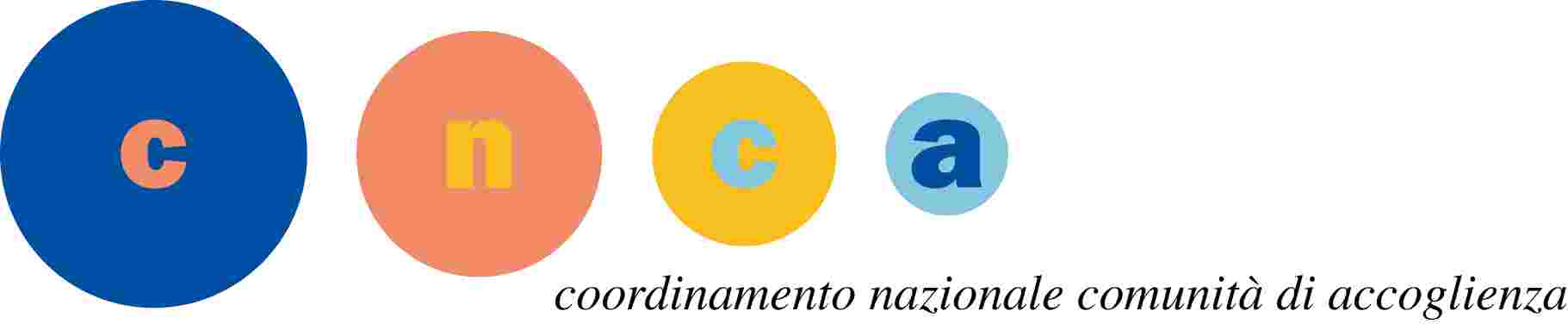 N.DataLuogoOrario convocazioneCognomeNomeData nascitaNote112-07-2017Milano, Piazza XXV Aprile 29.00BOTTEGONIJESSICA15-01-1994212-07-2017Milano, Piazza XXV Aprile 210.00CADINIDARIA27-01-1995312-07-2017Milano, Piazza XXV Aprile 211.00CAMMISILVIA09-05-1995412-07-2017Milano, Piazza XXV Aprile 212.00CAPRIOLICLAUDIO16-09-1990512-07-2017Milano, Piazza XXV Aprile 214.00CARISTIA PAOLO MARIO19-07-1997612-07-2017Milano, Piazza XXV Aprile 215.00PAGANINVALENTINA10-03-1995712-07-2017Milano, Piazza XXV Aprile 216.00RUMOLOSILVIA25-01-1994